SaksfremleggGF 19. juni 2021 Forretningsorden for digitale generalforsamlingsmøter Kort fremstilling av saken Årets generalforsamling gjennomføres digitalt ettersom koronapandemien ikke gjør det tilrådelig å møtes fysisk. Ettersom gjeldende forretningsorden for generalforsamlingsmøtene kun tar høyde for fysiske møter, legger hovedstyret med dette frem en forretningsorden som er tilpasset en digital møteform. Justeringene som er foreslått gjelder den praktiske gjennomføringen med registrering, hvordan man tar ordet, stemmer, hvordan man logger av og på dersom man forlater møtet osv.  Hovedstyrets forslag til vedtak:Generalforsamlingen godkjenner det fremlagte forslag til forretningsorden for digitale generalforsamlingsmøter og den digitale forretningsordenen benyttes under årets generalforsamling. BakgrunnGjeldende forretningsorden gjelder fysiske generalforsamlingsmøter. Ettersom det ikke lar seg gjøre å møte fysisk, foreslår hovedstyret overfor generalforsamlingen å vedta en forretningsorden som er tilpasset den digitale virkeligheten. AktueltPå et nærmere oppgitt tidspunkt vil alle delegatene som ønsker det kunne logge seg på for å sjekke at alt fungerer. Delegatene må selv søke lokal teknisk kompetanse for å få logget seg på internett. Lenke for å koble seg på generalforsamlingsmøtet blir sendt ut i god tid. Vedlegg
Forslag til forretningsorden for digitale generalforsamlingsmøterProsess videre --- slutt på innstilling ---Generalforsamlingsmøtet blir ledet i tråd med forretningsordenen som generalforsamlingen har vedtatt. Saksbehandler:Jeffrey Huseby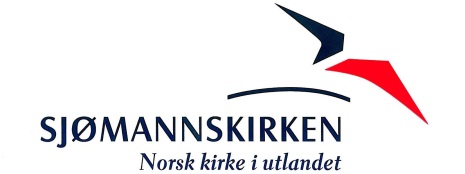 Behandlende organMøtedatoGeneralforsamling19.06.21